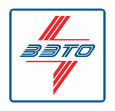 Опросный лист №на разъединители серии РРП-1,5/20000-55000 МПочтовый адрес и реквизиты покупателя:Заказчик 	код города/телефон 	ФаксФ.И.О. руководителя предприятия Место установкиРазъединители рубящего типа, выпускаются в виде одиночных блоков, предназначены для внутренней установки в горизонтальной или вертикальной плоскости.Работоспособность разъединителей обеспечивается в условияхвысота над уровнем моря - не более 1000 м;верхнее рабочее значение температуры окружающего воздуха - плюс 40°С;нижнее рабочее значение температуры окружающего воздуха - плюс 1°С.ВСЕ ПОЛЯ ОБЯЗАТЕЛЬНЫ ДЛЯ ЗАПОЛНЕНИЯ!* Привод для ремонтных целей.ПараметрыВарианты исполнения№11Номинальное рабочее напряжение1.5 кВV2Номинальный ток, А/Электротермическая стойкость, кА/с2 / Ток электродинамической стойкости, кА20000/ 11250/ 1502Номинальный ток, А/Электротермическая стойкость, кА/с2 / Ток электродинамической стойкости, кА40000/ 22500/ 3002Номинальный ток, А/Электротермическая стойкость, кА/с2 / Ток электродинамической стойкости, кА50000/ 22500/ 3003Привод разъединителяРучной червячный ПЧ-50МУ33Привод разъединителяЭлектродвигательный ПД-06-5 УХЛ1*3Привод разъединителяЭлектродвигательный ПД-11-07 УХЛ14Наличие выносного блокауправления привода ПД-11По заказу5Дополнительные требования к разъединителю:Дополнительные требования к разъединителю:Дополнительные требования к разъединителю:6Количество комплектов заказаКоличество комплектов заказа